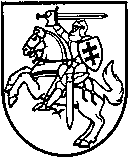 VALSTYBINĖ ENERGETIKOS reguliavimo tarybaNutarimasDĖL uab „Ukmergės vandenys“ perskaičiuotų Geriamojo vandens tiekimo ir nuotekų tvarkymo bei paviršinių nuotekų tvarkymo paslaugų bazinių kainų derinimo2021 m. gruodžio 10 d. d. Nr. O3E-1663Vadovaudamasi Lietuvos Respublikos geriamojo vandens tiekimo ir nuotekų tvarkymo įstatymo 9 straipsnio 1 dalies 3 ir 4 punktais, 34 straipsniu, Geriamojo vandens tiekimo ir nuotekų tvarkymo bei paviršinių nuotekų tvarkymo paslaugų kainų nustatymo metodika, patvirtinta Valstybinės energetikos reguliavimo tarybos (toliau – Taryba) 2006 m. gruodžio 21 d. nutarimu 
Nr. O3-92 „Dėl Geriamojo vandens tiekimo ir nuotekų tvarkymo bei paviršinių nuotekų tvarkymo paslaugų kainų nustatymo metodikos patvirtinimo“, įvertinusi UAB „Ukmergės vandenys“ 
2021 m. rugsėjo 30 d. raštu Nr. 07-311 „Dėl geriamojo vandens tiekimo ir nuotekų tvarkymo bei paviršinių nuotekų tvarkymo paslaugų perskaičiuotų bazinių kainų derinimo“ pateiktą prašymą, 
2021 m. lapkričio 16 d. raštu Nr. 07-358 „Dėl geriamojo vandens tiekimo ir nuotekų tvarkymo bei paviršinių nuotekų tvarkymo paslaugų perskaičiuotų bazinių kainų duomenų papildymo“ pateiktą papildomą informaciją ir duomenis bei atsižvelgdama į Tarybos Šilumos ir vandens departamento Vandens skyriaus 2021 m. lapkričio 29 d. pažymą Nr. O5E-1472 „Dėl UAB „Ukmergės vandenys“ perskaičiuotų geriamojo vandens tiekimo ir nuotekų tvarkymo bei paviršinių nuotekų tvarkymo paslaugų bazinių kainų derinimo“, Taryba n u t a r i a:1. Derinti UAB „Ukmergės vandenys“ perskaičiuotas geriamojo vandens tiekimo ir nuotekų tvarkymo bei paviršinių nuotekų tvarkymo paslaugų bazines kainas (be pridėtinės vertės mokesčio):1.1. perskaičiuotą geriamojo vandens tiekimo ir nuotekų tvarkymo paslaugų bazinę kainą vartotojams, perkantiems geriamojo vandens tiekimo ir nuotekų tvarkymo paslaugas 
bute – 2,21 Eur/m3, iš šio skaičiaus:1.1.1. geriamojo vandens tiekimo – 0,92 Eur/m3;1.1.2. nuotekų tvarkymo – 1,29 Eur/m3, iš šio skaičiaus:1.1.2.1. nuotekų surinkimo – 0,51 Eur/m3;1.1.2.2. nuotekų valymo – 0,54 Eur/m3;1.1.2.3. nuotekų dumblo tvarkymo – 0,24 Eur/m3;1.2. perskaičiuotą geriamojo vandens tiekimo ir nuotekų tvarkymo paslaugų bazinę kainą vartotojams, perkantiems geriamojo vandens tiekimo ir nuotekų tvarkymo paslaugas individualių gyvenamųjų namų ar kitų patalpų, skirtų asmeninėms, šeimos ar namų reikmėms, 
įvaduose – 2,17 Eur/m3, iš šio skaičiaus:1.2.1. geriamojo vandens tiekimo – 0,90 Eur/m3;1.2.2. nuotekų tvarkymo – 1,27 Eur/m3, iš šio skaičiaus:1.2.2.1. nuotekų surinkimo – 0,50 Eur/m3;1.2.2.2. nuotekų valymo – 0,53 Eur/m3;1.2.2.3 nuotekų dumblo tvarkymo – 0,24 Eur/m3;1.3. perskaičiuotą geriamojo vandens tiekimo ir nuotekų tvarkymo paslaugų bazinę kainą abonentams, perkantiems geriamojo vandens tiekimo ir nuotekų tvarkymo paslaugas buities ir komerciniams poreikiams bei perkantiems geriamąjį vandenį, skirtą karštam vandeniui ruošti ir tiekiamą abonentams – 2,25 Eur/m3, iš šio skaičiaus:1.3.1 geriamojo vandens tiekimo – 0,99 Eur/m3;1.3.2. nuotekų tvarkymo – 1,26 Eur/m3, iš šio skaičiaus:1.3.2.1. nuotekų surinkimo – 0,50 Eur/m3;1.3.2.2. nuotekų valymo – 0,53 Eur/m3;1.3.2.3. nuotekų dumblo tvarkymo – 0,23 Eur/m3;1.4. perskaičiuotą geriamojo vandens tiekimo ir nuotekų tvarkymo paslaugų bazinę kainą abonentams, perkantiems geriamąjį vandenį, skirtą patalpoms šildyti ir tiekiamą vartotojams ir abonentams bei geriamąjį vandenį, skirtą karštam vandeniui ruošti ir tiekiamą vartotojams, ir vartotojų kategorijai, perkančiai paslaugas daugiabučių gyvenamųjų namų arba individualių gyvenamųjų namų bendrijų įvade – 2,15 Eur/m3, iš šio skaičiaus:1.4.1. geriamojo vandens tiekimo – 0,89 Eur/m3;1.4.2. nuotekų tvarkymo – 1,26 Eur/m3, iš šio skaičiaus:1.4.2.1. nuotekų surinkimo – 0,50 Eur/m3;1.4.2.2. nuotekų valymo – 0,53 Eur/m3;1.4.2.3. nuotekų dumblo tvarkymo – 0,23 Eur/m3;1.5. perskaičiuotą paviršinių nuotekų tvarkymo paslaugų bazinę kainą abonentams, perkantiems paviršinių nuotekų tvarkymo paslaugas – 0,13 Eur/m3.2. Nustatyti, kad:2.1. taikomos Valstybinės kainų ir energetikos kontrolės komisijos 2019 m. birželio 
11 d. nutarimu Nr. O3E-183 „Dėl UAB „Ukmergės vandenys“ geriamojo vandens tiekimo ir nuotekų tvarkymo bei paviršinių nuotekų tvarkymo paslaugų bazinių kainų derinimo“ suderintos nuotekų valymo kainos abonentams už padidėjusią ir savitąją taršą, nuotekų dumblo tvarkymo technologinėse grandyse kainos bei atsiskaitomųjų apskaitos prietaisų priežiūros ir vartotojų aptarnavimo paslaugos bazinės kainos;2.2. šio nutarimo 1 punkte nurodytos perskaičiuotos geriamojo vandens tiekimo ir nuotekų tvarkymo bei paviršinių nuotekų tvarkymo paslaugų bazinės kainos galioja 12 mėnesių nuo šių kainų įsigaliojimo dienos.Šis nutarimas gali būti skundžiamas Lietuvos Respublikos administracinių bylų teisenos įstatymo nustatyta tvarka ir sąlygomis.Tarybos pirmininkas							                          Renatas Pocius